		Sönglög Apríl 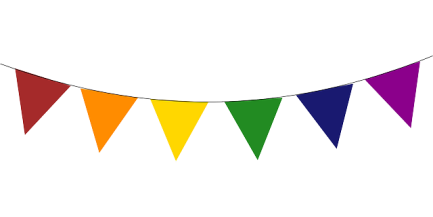 YNGRIKJARNA STUÐLAGIÐKlappa og klappa og klappa og klappa,Stappa og stappa og stappa og stappa,Dilla og dilla og dilla og dilla,Og svo snúa sér í hring.Hendur upp í loft, klapp-klappHendur niður í gólf, klapp-klappHendur upp í loft, klapp-klappog svo snúa sér í hring.ApalagiðFimm litlir apar sátu uppi í tréÞeir voru að stríða krókódíl:"Þú nærð ekki mér!"Þá kom hann Herra Krókódíllsvo hægt og rólega og... AMMM!Fjórir litlir apar... o.s.frv.Fagur fiskur í sjóbröndóttur á halanummeð rauða kúlu á maganum.Vanda, banda,gættu þinna handa.Vingur, slingur,vara þína fingur.Fetta, brettasvo skal höggá hendi detta.UglulagiðÞað var lítil ugla með oddhvasst nef,tvö lítil eyru og átta litlar klær.Hún sat uppí tré og svo komst þú,þá flaug hún í burtu og sagði ú-ú-ú!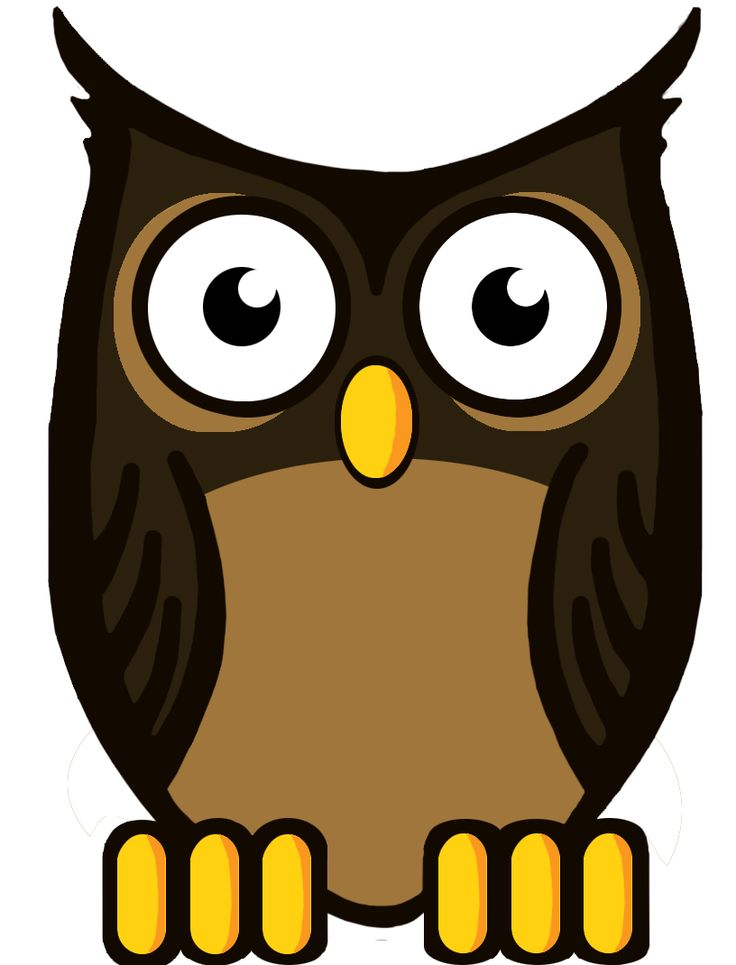 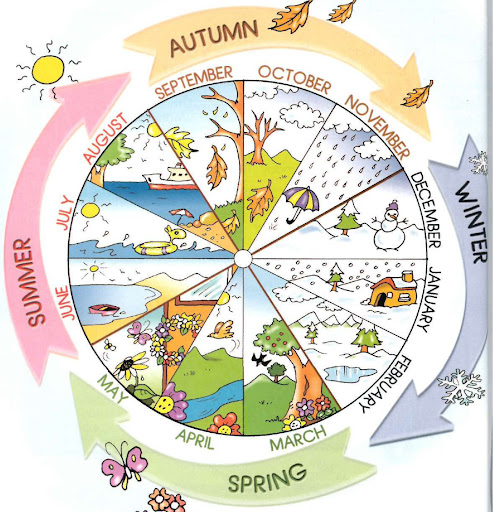 Vertu tilVertu til
er vorið kallar á þig,
vertu til
að leggja hönd á plóg.
Komdu út
því að sólskinið vill sjá þig
sveifla haka
og rækta nýjan skóg,
sveifla haka
og rækta nýjan skóg.
Höfuð, herðar, hné og tærHöfuð, herðar, hné og tær,hné og tær.Höfuð, herðar, hné og tær,hné og tær.Augu, eyru, munnur og nef.Höfuð, herðar, hné og tær,hné og tær.Hnakki, kinnar, haka, háls,haka, háls.Hnakki, kinnar, haka, háls,haka, háls.Bringa, magi, bak og rass.Hnakki, kinnar, haka, háls,haka, háls.Upp, upp, upp á fjallUpp, upp, upp á fjall,upp á fjallsins brún.Niður, niður, niður, niðuralveg niður’ á túnVið erum vinirVið erum vinir, við erum vinir, 
ég og þú, 
ég og þú. 
Leikum okkur saman, 
leikum okkur saman, 
ég og þú, ég og þú.Góðan dag kæra jörðGóðan dag kæra jörð,Góðan dag kæra sól.Góðan dag kæru tréog blómin mín öll.Sæl fiðrildin mínog lóan svo fín.Góðan dag fyrir þig.Góðan dag fyrir mig.Við klöppum öll í einuVið klöppum öll í einu,við klöppum öll í einu,við klöppum öll í einu,það líkar okkur vel!(stöppum, hoppum, grátum, hlæjum, sofum, hvíslum, smellum o.s.frv)Brunabíll, köttur og skógarþrösturBa, bú, ba, bú, brunabíllinn flautar.Hvert er hann að fara?Vatn á eld að sprauta –tss, tss, tss, tss!Gerir alla blauta.Mjá, mjá, mjá, mjá, mjálmar gráa kisa.Hvert er hún að fara?Út í skóg að ganga –uss, uss, uss, uss!Skógarþröst að fanga.Bí, bí, bí, bí, skógarþröstur syngur.Hvert er hann að fara?Burt frá kisu flýgur –víí, víí, víí, víí!Loftin blá hann smýgur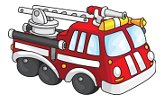 